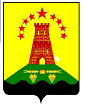 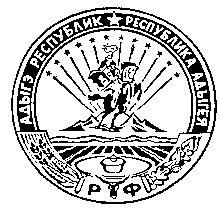                                    Российская Федерация                                                Республика Адыгея                               Совет народных депутатов                            муниципального образования                        «Дукмасовское сельское поселение»х. Дукмасов                                                                                                     19.12.2013г.                                                                                                                            № 67Р Е Ш Е Н И Е Одиннадцатой сессии  третьего созыва  Совета народных депутатовмуниципального образования «Дукмасовское сельское поселение»Об утверждении правил землепользования  и застройки муниципального образования « Дукмасовское   сельское   поселение » с изменениями и дополнениямиВ соответствии с Распоряжением Правительства Российской Федерации от 19.03.2013года № 384-р «Об утверждении Схемы территориального планирования РФ в области федерального транспорта (железнодорожного, воздушного, морского, внутреннего водного транспорта) и автомобильных дорог федерального значения» и Постановлением Правительства РФ от 11.03.2010года № 138 «Об утверждении Федеральных правил использования воздушного пространства РФ», во исполнение Предписания Комитета Республики Адыгея по архитектуре и градостроительству № 125 от 03.12.2013года «Об устранении нарушений законодательства о градостроительной деятельности, выявленных в ходе проверки в МО «Дукмасовское сельское поселение», а также с учетом результатов публичных слушаний, Совет народных депутатов муниципального образования «Дукмасовское сельское поселение» р е ш и л :Утвердить Правила землепользования и застройки муниципального образования  «Дукмасовское сельское поселение» с изменениями и дополнениями согласно приложению. Обнародовать настоящее решение в районной газете «Заря». Настоящее решение вступает в силу со дня принятия.Приложение                                                                                                                                                                                     к решению Совета народных депутатов   муниципального образования«Дукмасовское сельское поселение»№ 67 от 19.12.2013г.     Изменения и дополнения, вносимые в градостроительные регламенты ПЗиЗ                                муниципального образования «Дукмасовское сельское поселение»Условно разрешенные виды использования :Дополнить словами : -антенны сотовой, радиорелейной и спутниковой связи.Предельные параметры земельных участков : П 4. Изложить в следующей редакции :-для всех основных строений количество надземных этажей – до двух с возможным использованием (дополнительно) мансардного этажа высота от уровня земли : до верха плоской кровли – не более 9,6 м; до конька скатной кровли – не более 13,6м; - для всех вспомогательных строений высота от уровня земли : до  верха плоской кровли – не более 6 м; до конька скатной кровли – не более 9 м;         Исключение составляют шпили, башни, флагштоки.                    ОДЗ. 202. Зона многофункционального назначения        Основные разрешенные виды использования земельных участков и объектов капитального строительства:         Дополнить словами :-сельскохозяйственные предприятия;-склады;-личные подсобные хозяйства.Зона с особыми условиями использования территории (приаэродромная территория радиусом 30 км от контрольной точки аэродрома) Ограничения в использовании территории: 1. В пределах границ района аэродрома (вертодрома, посадочной площадки) запрещается строительство без согласования старшего авиационного начальника аэродрома (вертодрома, посадочной площадки):                                                                                                            а) объектов высотой 50 м и более относительно уровня аэродрома*; б) линий связи и электропередачи, а также других источников радио- и электромагнитных излучений, которые могут создавать помехи для работы радиотехнических средств; в) взрывоопасных объектов; г) факельных устройств для аварийного сжигания сбрасываемых газов высотой 50 м и более относительно уровня аэродрома* (с учетом возможной высоты выброса пламени); д) промышленных и иных предприятий и сооружений, деятельность которых может привести к ухудшению видимости в районе аэродрома (вертодрома). 2. Строительство и размещение объектов вне района аэродрома (вертодрома), если их истинная высота превышает 50 м, согласовываются с территориальным органом Федерального агентства воздушного транспорта*.                                                                                   *высота аэродрома над уровнем моря – 177 м. Глава муниципального образования«Дукмасовское сельское поселение»                                   В.П.Шикенин          